You’re No GoodClint Ballard Jr. 1963 (cover by Linda Ronstadt 1975)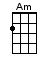 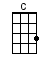 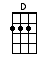 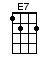 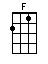 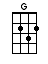 INTRO:  / 1 2 / 1 2 /[Am] / [D] / [Am] / [D] /[Am] / [D] / [Am] / [D] /[Am] Feeling [D] better [Am] now that we’re [D] through[Am] Feeling [D] better ‘cause [Am] I’m over [D] youI’ve [F] learned my [G] lesson, it [C] left a scar[Am] Now I [D] see how you [E7] really areCHORUS:You’re no [Am] good, you’re no [D] good, you’re no [Am] goodBaby [D] you’re no [Am] good [D] I’m gonna [Am] say it a-[D]gainYou’re no [Am] good, you’re no [D] good, you’re no [Am] goodBaby [D] you’re no [Am] good [D] / [Am] / [D]I [Am] broke a [D] heart, that’s [Am] gentle and [D] trueWell, I [Am] broke a [D] heart over [Am] someone like [D] youI’ll [F] beg his for-[G]giveness [C] on bended knee[Am] I wouldn’t [D] blame him if he [E7] said to meCHORUS:You’re no [Am] good, you’re no [D] good, you’re no [Am] goodBaby [D] you’re no [Am] good [D] I’m gonna [Am] say it a-[D]gainYou’re no [Am] good, you’re no [D] good, you’re no [Am] goodBaby [D] you’re no [Am] good [D] / [Am] / [D] /[Am] / [D] / [E7] / [E7] / [E7] / [E7]BRIDGE:I’m telling [Am] you now [D] baby that I’m [Am] going my [D] wayFor-[Am]get about you [D] baby, ‘cause I’m [Am] leaving this [D] wayCHORUS:You’re no [Am] good, you’re no [D] good, you’re no [Am] goodBaby [D] you’re no [Am] good [D] I’m gonna [Am] say it a-[D]gainYou’re no [Am] good, you’re no [D] good, you’re no [Am] goodBaby [D] you’re no [Am] good [D] oh [Am] oh [D] ohYou’re no [Am]  good, you’re no good, you’re no goodBaby, you’re no gooo-oo-oo-odwww.bytownukulele.ca